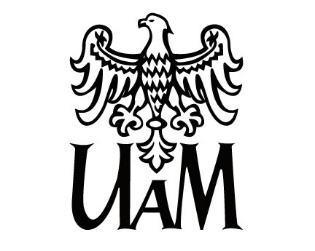 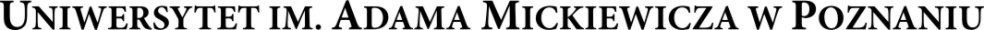 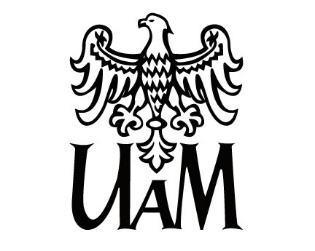 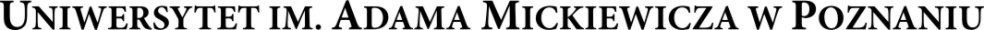 STUDIUM JĘZYKOWE UAM 		 Siedziba: Collegium Heliodori Święcicki, ul. Grunwaldzka 6, PoznańLektorat@amu.edu.pl tel. 61 829 29 57Zasady uczęszczania na lektoraty języków nowożytnych: studia stacjonarne drugiego stopniaLektorat z języka specjalistycznego realizowany jest na studiach stacjonarnych II stopnia i obejmuje 2 semestry (60 godzin). Lektorat rozpoczyna się od pierwszego semestru 4 punkty ECTS (2 punkty ECTS / semestr).  Zaliczenie jednego wykładu specjalistycznego prowadzonego w ramach AMU-PIE daje możliwość zwolnienia z 30 godz. (jeden semestr).Po zakończeniu lektoratu student zobowiązany jest do przystąpienia do egzaminu końcowego na poziomie B2+ obejmującego wyłącznie zakres języka specjalistycznego odpowiedniego dla kierunku studiówStudentowi, który nie zaliczył egzaminu końcowego na poziomie B2+, przysługuje poprawkowy egzamin. W przypadku nie zaliczenia egzaminu po raz drugi, student powtarza przedmiot oraz zobowiązany jest do uczestnictwa w lektoracie odpowiadającym zajęciom z semestru drugiegoRejestracjaNa zajęcia z nauki języka obcego specjalistycznego na studiach stacjonarnych drugiego stopnia obowiązuje rejestracja żetonowa poprzez stronę internetową: http://ul.amu.edu.pl na pierwszy semestr lektoratu. Informacja o terminach rejestracji na lektoraty udostępniana jest na stronie Studium sj.amu.edu.pl oraz przesyłana do Biura Obsługi Studentów na poszczególnych Wydziałach. 